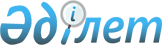 О присвоении статуса "Академический" некоторым организациям культурыПостановление Правительства Республики Kазахстан от 25 октября 2019 года № 800
      В соответствии с пунктом 2 статьи 21 Закона Республики Казахстан от 15 декабря 2006 года "О культуре" Правительство Республики Казахстан ПОСТАНОВЛЯЕТ:
      1. Присвоить статус "Академический" коммунальным государственным казенным предприятиям "Кызылординский областной казахский музыкальный драматический театр имени Нартай Бекежанова" управления культуры, архивов и документации Кызылординской области" и "Карагандинский областной казахский драматический театр имени Сакена Сейфуллина" управления культуры, архивов и документации Карагандинской области. 
      2. Настоящее постановление вводится в действие со дня его подписания.
					© 2012. РГП на ПХВ «Институт законодательства и правовой информации Республики Казахстан» Министерства юстиции Республики Казахстан
				
      Премьер-Министр
Республики Казахстан 

А. Мамин
